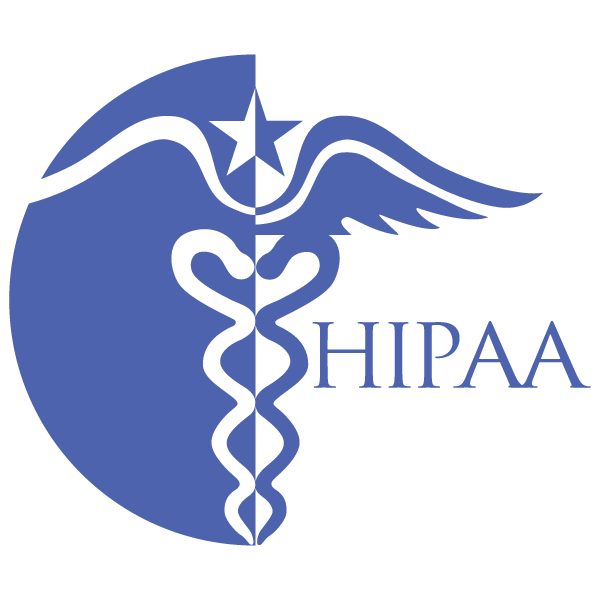 HEALTH INSURANCE PORTABILITYAND ACCOUNTABILITY ACTSign In SheetHEALTH INSURANCE PORTABILITYAND ACCOUNTABILITY ACTSign In SheetHEALTH INSURANCE PORTABILITYAND ACCOUNTABILITY ACTSign In SheetHEALTH INSURANCE PORTABILITYAND ACCOUNTABILITY ACTSign In SheetHEALTH INSURANCE PORTABILITYAND ACCOUNTABILITY ACTSign In SheetHEALTH INSURANCE PORTABILITYAND ACCOUNTABILITY ACTSign In SheetPlease sign-in and notify us if a) you are a new patient; b) your insurance, your phone number or address have
changed.Please sign-in and notify us if a) you are a new patient; b) your insurance, your phone number or address have
changed.Please sign-in and notify us if a) you are a new patient; b) your insurance, your phone number or address have
changed.Please sign-in and notify us if a) you are a new patient; b) your insurance, your phone number or address have
changed.Please sign-in and notify us if a) you are a new patient; b) your insurance, your phone number or address have
changed.Please sign-in and notify us if a) you are a new patient; b) your insurance, your phone number or address have
changed.Please sign-in and notify us if a) you are a new patient; b) your insurance, your phone number or address have
changed.Please sign-in and notify us if a) you are a new patient; b) your insurance, your phone number or address have
changed.Please sign-in and notify us if a) you are a new patient; b) your insurance, your phone number or address have
changed.NameNameArrival TimeArrival TimeAppt.TimeAppointment WithNew Patient()Any Change in Insurance Since Last Visit? ()Out of the Country Recently()1)John Smithhh:mm AMhh:mm AMhh:mm AMDr. Williams⃝⃝⃝2)⃝⃝⃝3)⃝⃝⃝4)⃝⃝⃝5)⃝⃝⃝6)⃝⃝⃝7)⃝⃝⃝8)⃝⃝⃝9)⃝⃝⃝10)⃝⃝⃝11)⃝⃝⃝12)⃝⃝⃝13)⃝⃝⃝14)⃝⃝⃝15)⃝⃝⃝16)⃝⃝⃝17)⃝⃝⃝18)⃝⃝⃝19)⃝⃝⃝20)⃝⃝⃝21)⃝⃝⃝22)⃝⃝⃝8